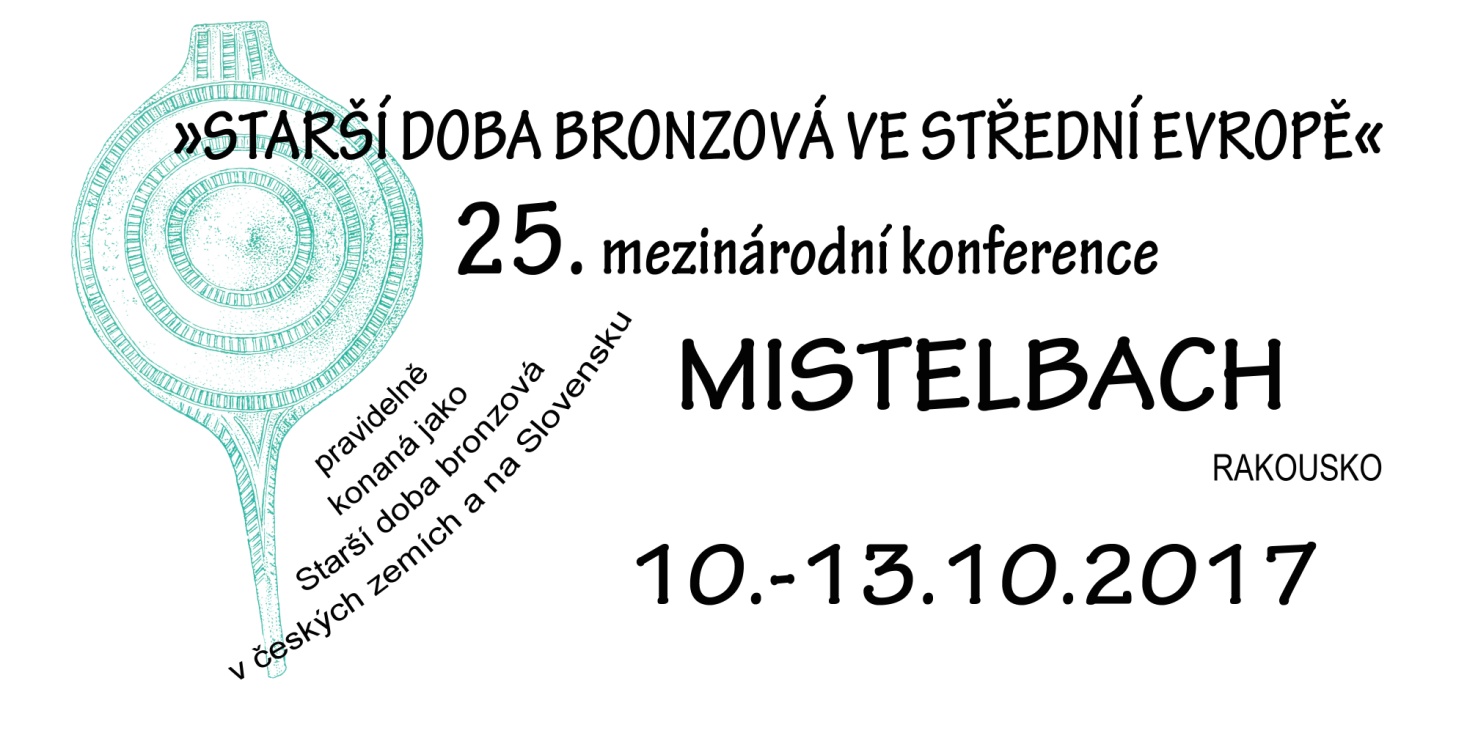 Jméno, příjmení, tituly:	Instituce:	Adresa (korespondenční): 	Tel:	 			e-mail:		Referát s presentací:    	      Poster: Název referátu/posteru:	Autor (přednášející):	Další autoři:		Účast na exkurzi	 12. 10. 2017:		ANO 		NE Chci rezervovat ubytování:LW Fachschule (snídaně je za doplatek 4,- EUR) – ubytovna střední školymaximální cena 20,- EUR 20,- za noc1 lůžkový pokoj 		2 lůžkový pokoj  		3 lůžkový pokoj 	9./10. 10. 		10./11. 10. 		11./12. 10.  		12./13. 10. Hotel zur Krone (snídaně je zahrnuta v ceně)maximální cena 35 EUR za noc1 lůžkový pokoj 		2 lůžkový pokoj 9./10. 10. 		10./11. 10. 		11./12. 10.  		12./13. 10. Speciální požadavky na stravu pro společenský večer a přestávky:Tuto přihlášku pošlete do 31. 5. 2017 na adresu: sabatova@phil.muni.cz.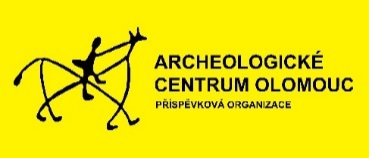 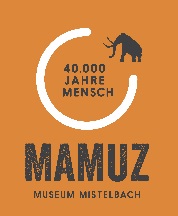 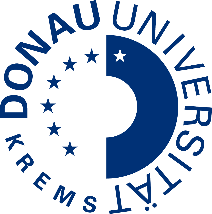 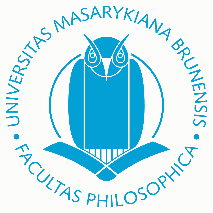 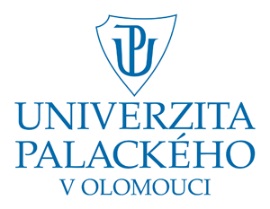 